                                                                                                                        Проект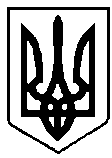                                                  УКРАЇНА                                   Р.ЛяскунВАРАСЬКА МІСЬКА РАДАРІВНЕНСЬКОЇ ОБЛАСТІ        Сьоме скликанняР І Ш Е Н Н Я(Порядковий номер сесії)05 липня 2019 року			                                                            №1612З метою забезпечення умов виконання угод про членство в добровільних недержавних неприбуткових об'єднаннях, відповідно до рішення міської ради від 24.04.2015 №1964 «Про ініціювання створення Асоціації органів місцевого самоврядування «Асоціація відкритих міст», за погодженням з постійною депутатською комісією з питань бюджету, фінансів, економічного розвитку та інвестиційної політики, керуючись п.22 ч.1 ст.26, ст.59 Закону України «Про місцеве самоврядування в Україні», Вараська міська рада В И Р І Ш И Л А:1. Внести зміни до рішення Вараської міської ради від 21.12.2018 №1369 «Про затвердження Програми економічного і соціального розвитку Вараської міської об’єднаної територіальної громади на 2019 рік», а саме:	- в розділі 1.4 Програми «Адміністративна політика. Розвиток електронного урядування» таблицю «Перелік заходів по сплаті членських внесків» викласти в новій редакції (додається).2. Контроль за виконанням рішення покласти на постійну депутатську комісією з питань бюджету, фінансів, економічного розвитку та інвестиційної політики.Міський голова                                                              С.Анощенко          Додаток до рішення Вараської міської ради05 липня 2019 №1612Перелік заходів по сплаті членських внесків Про внесення змін до рішення Вараської міської ради від 21.12.2018 №1369 «Про затвердження Програми економічного і соціального розвитку Вараської міської об’єднаної територіальної громади на 2019 рік»№з/пНайменування заходівДжерела фінансуванняВиконавецьОрієнтовна вартість заходу, грн.1Сплата членських внесків ВАОМС «Асоціація міст України» на підставі укладеної угоди по сплаті членських внесків між ВАОМС «Асоціація міст України» та Вараською міською радою  (42401 осіб х 0,50 коп.)Бюджет міста ВарашаВиконавчий комітет Вараської міської ради (відділ економіки)21 2002Сплата членських внесків ДООМС «Рівненське регіональне відділення АМУ» на підставі укладеної угоди по сплаті членських внесків між ДООМС «Рівненське регіональне відділення» та Вараською міською радою  (21200 грн. х 10%)Бюджет міста ВарашаВиконавчий комітет Вараської міської ради (відділ економіки)2 1203Сплата членських внесків Асоціація «Енергоефективні міста України» на підставі укладеної угоди по сплаті членських внесків між Асоціацією «Енергоефективні міста України» та Вараською міською радою  (1 річний внесок х 8000 грн.)Бюджет міста ВарашаВиконавчий комітет Вараської міської ради (відділ економіки)8 0004Сплата членських внесків до Місцевої асоціації органів місцевого самоврядування «Асоціація відкритих міст» на підставі укладеної угоди по сплаті членських внесків між Місцевою асоціацією органів місцевого самоврядування «Асоціація відкритих міст» та Вараською міською радою (1 річний внесок х 12 715 грн.)Бюджет міста ВарашаВиконавчий комітет Вараської міської ради (відділ економіки)12 715Всього по КЕКВВсього по КЕКВ44 035Секретар міської радиО.Мензул